Форма № 3.2риурСВЕДЕНИЯо численности избирателей, участников референдума, зарегистрированных на территории	Высокогорского муниципального района	(наименование муниципального района (городского округа, внутригородской территориигорода федерального значения)	 Республики Татарстан	(наименование субъекта Российской Федерации)по состоянию на 01.07.2016 г.(дата)Число избирателей, участников референдума,		36089в том числе':Айбашское сельское поселение	553РуководитВысокого^ьного комитетаьного раиона-И.Ф.Хуснутдинов(фамилия, имя, отчество)Число зарегистрирс^гашйх избирателей, участников референдума указывается в разрезе городских, сельских поселений, территорий, не наделенных статусом поселения - для муниципальных районов, внутригородских территорий (районов, округов и т.п.) - для городских округов, имеющих территориальное деление, в алфавитном порядке.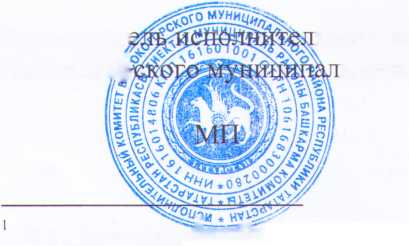 Алан-Бексерское сельское поселение438Альдермышское сельское поселение758Березкинское сельское поселение1478Бирюлинское сельское поселение2428Болылебитаманское сельское поселение860Болыпековалинское сельское поселение479Высокогорское сельское поселение10678Дачное сельское поселение574Дубъязское сельское поселение1635Иске-Казанское сельское поселение869Казакларское сельское поселение495Красносельское сельское поселение3711Куркачинское сельское поселение1444Мемдельское сельское поселение737Мупьминское сельское поселение851Село-Алатское сельское поселение470Семиозерское сельское поселение797Суксинское сельское поселение520Ташлы-Ковалинское сельское поселение364Усадское сельское поселение1743Чепчуговское сельское поселение1486Чернышевское сельское поселение841Шапшинское сельское поселение993Ямашурминское сельское поселение887(подгйш>)